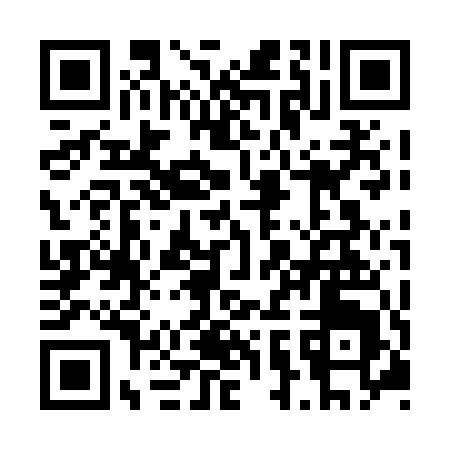 Prayer times for Green Mountain, New Brunswick, CanadaMon 1 Apr 2024 - Tue 30 Apr 2024High Latitude Method: Angle Based RulePrayer Calculation Method: Islamic Society of North AmericaAsar Calculation Method: HanafiPrayer times provided by https://www.salahtimes.comDateDayFajrSunriseDhuhrAsrMaghribIsha1Mon5:467:101:356:048:009:252Tue5:437:081:346:058:019:263Wed5:417:061:346:068:039:284Thu5:397:041:346:078:049:305Fri5:377:031:346:088:059:316Sat5:357:011:336:098:079:337Sun5:336:591:336:098:089:348Mon5:306:571:336:108:099:369Tue5:286:551:326:118:119:3810Wed5:266:531:326:128:129:3911Thu5:246:511:326:138:139:4112Fri5:226:501:326:148:159:4313Sat5:206:481:316:158:169:4414Sun5:176:461:316:168:179:4615Mon5:156:441:316:168:189:4816Tue5:136:421:316:178:209:4917Wed5:116:411:306:188:219:5118Thu5:096:391:306:198:229:5319Fri5:076:371:306:208:249:5420Sat5:046:351:306:218:259:5621Sun5:026:341:306:218:269:5822Mon5:006:321:296:228:2810:0023Tue4:586:301:296:238:2910:0224Wed4:566:291:296:248:3010:0325Thu4:546:271:296:258:3110:0526Fri4:526:251:296:258:3310:0727Sat4:506:241:296:268:3410:0928Sun4:476:221:286:278:3510:1029Mon4:456:211:286:288:3710:1230Tue4:436:191:286:298:3810:14